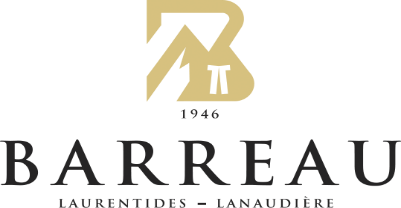 Chers collègues,Nous sommes actuellement en train de procéder à la confection d’une liste des avocats qui acceptent des mandats en médiation familiale ou en médiation civile et commerciale. Si vous souhaitez vous inscrire sur cette liste, laquelle sera publiée sur le site du Barreau Laurentides-Lanaudière, veuillez nous transmettre vos informations à l’adresse courriel adjointe@boulardricheravocates.com;								Me Nathalie Richer								Secrétaire								Barreau Laurentides-LanaudièreNOMMUNICIPALITÉ TÉLÉPHONECOURRIELMÉDIATION□ Familiale□Civile ou commerciale